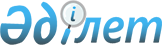 "Есірткі заттардың, жүйкеге әсер ететін немесе улы заттардың, прекурсорлардың заңсыз айналымымен байланысты қылмыстар мен құқық бұзушылықтар және оларды қолданатын тұлғалар туралы" N 1-Н нысанды статистикалық есепті және оның құрылуы жөніндегі Нұсқаулықты бекіту және қолданысқа енгізу туралы" Қазақстан Республикасы Бас Прокурорының 2003 жылғы 16 қаңтардағы N 2 бұйрығына өзгерістер мен толықтырулар енгізу туралы
					
			Күшін жойған
			
			
		
					Қазақстан Республикасы Бас Прокурорының 2008 жылғы 6 қарашадағы N 64 Бұйрығы. Қазақстан Республикасының Әділет министрлігінде 2008 жылғы 20 қарашада Нормативтік құқықтық кесімдерді мемлекеттік тіркеудің тізіліміне N 5366 болып енгізілді. Күші жойылды - Қазақстан Республикасы Бас Прокурорының 2014 жылғы 1 қазандағы № 101 бұйрығымен      Ескерту. Күші жойылды - ҚР Бас Прокурорының 2014.10.01 № 101 (2015.01.01 ж. бастап қолданысқа енгізіледі) бұйрығымен.      Қолданушылардың назарына!!! 

      Бұйрықтың қолданысқа енгізілу тәртібін 4-тармақтан қараңыз. 

      Есірткі заттардың, жүйкеге әсер ететін немесе улы заттардың, прекурсорлардың заңсыз айналымымен байланысты қылмыстар мен құқық бұзушылықтар және оларды қолданатын тұлғалар туралы статистикалық есептілікті жетілдіру мақсатында, "Прокуратура туралы" Қазақстан Республикасы Заңы 11-бабының 4-1) тармақшасын басшылыққа ала отырып, БҰЙЫРАМЫН: 



      1. "Есірткі заттардың, жүйкеге әсер ететін немесе улы заттардың, прекурсорлардың заңсыз айналымымен байланысты қылмыстар мен құқық бұзушылықтар және оларды қолданатын тұлғалар туралы" N 1-Н нысанды статистикалық есепті және оның құрылуы жөніндегі Нұсқаулықты бекіту және қолданысқа енгізу туралы" Қазақстан Республикасы Бас Прокурорының 2003 жылғы 16 қаңтардағы N 2 бұйрығына (Нормативтік құқықтық актілерді мемлекеттік тіркеу тізілімінде N 2172 санымен тіркелген, Қазақстан Республикасының орталық атқарушы және өзге де мемлекеттік органдарының нормативтік құқықтық актілер бюллетенінің 2003 ж. N 31-36 876-бабында жарияланған, Қазақстан Республикасы Бас Прокурорының "Есірткі, жүйкеге әсер ететін немесе улы заттардың, прекурсорлардың заңсыз айналымымен байланысты қылмыстар мен құқық бұзушылықтар және оларды қолданатын тұлғалар туралы" N 1-Н нысанды статистикалық есепті және оның құрылу тәртібі жөніндегі Нұсқаулықты бекіту және қолданысқа енгізу туралы" Қазақстан Республикасы Бас Прокурорының 2003 жылғы 16 қаңтардағы N 2 бұйрығына өзгерістер мен толықтырулар енгізу туралы" 2004 жылғы 10 ақпандағы N 7 (Қазақстан Республикасының Әділет министрлігінде N 2172 санымен тіркелген) (Нормативтік құқықтық актілерді мемлекеттік тіркеу тізілімінде N 2728 санымен тіркелген), "Есірткі, жүйкеге әсер ететін немесе улы заттардың, прекурсорлардың заңсыз айналымымен байланысты қылмыстар мен құқық бұзушылықтар және оларды қолданатын тұлғалар туралы" N 1-Н нысанды статистикалық есепті және оның құрылу тәртібі жөніндегі Нұсқаулықты бекіту және қолданысқа енгізу туралы" Қазақстан Республикасы Бас Прокурорының 2003 жылғы 16 қаңтардағы N 2 бұйрығына өзгерістер мен толықтырулар енгізу туралы" 2005 жылғы 13 маусымдағы N 22 (Нормативтік құқықтық актілерді мемлекеттік тіркеу тізілімінде N 3698 санымен тіркелген), "Қазақстан Республикасы Бас Прокурорының статистикалық есептілікті қалыптастыру мәселелері жөніндегі кейбір нормативтік құқықтық актілеріне толықтырулар мен өзгерістер енгізу туралы" 2007 жылғы 12 наурыздағы N 7 (Нормативтік құқықтық актілерді мемлекеттік тіркеу тізілімінде N 4604 санымен тіркелген) және "Қазақстан Республикасы Бас Прокурорының кейбір нормативтік құқықтық актілеріне өзгерістер мен толықтырулар енгізу туралы" 2007 жылғы 13 қарашадағы N 45 (Нормативтік құқықтық актілерді мемлекеттік тіркеу тізілімінде N 5047 санымен тіркелген) бұйрықтарымен енгізілген өзгерістері мен толықтырулары бар) мынадай өзгерістер мен толықтырулар енгізілсін: 



      көрсетілген бұйрықпен бекітілген "Есірткі заттардың, жүйкеге әсер ететін немесе улы заттардың, прекурсорлардың заңсыз айналымымен байланысты қылмыстар мен құқық бұзушылықтар және оларды қолданатын тұлғалар туралы" N 1-Н нысанды статистикалық есепте: 



      "Есірткі заттарды, жүйкеге әсер ететін немесе улы заттарды және прекурсорларды алып қою және жою туралы мәліметтер" 3-бөлімінің: 

      Г кестесінде: 

      тақырыбындағы "және прекурсорлар" деген сөздер алынып тасталсын; 

      2 және 3-бағандардың атауындағы "және прекурсорлар" деген сөздер алынып тасталсын; 



      осы бұйрыққа қоса берілген 1 және 2-қосымшаларға сәйкес редакцияда "Сараптамаға шығындалған прекурсорлар туралы мәліметтер" Д және "Сараптамаға шығындалған улы заттар туралы мәліметтер" Е кестелерімен толықтырылсын; 



      "Есірткі заттарды, жүйкеге әсер ететін заттарды және прекурсорларды қолданатын тұлғаларды есепке қоюдың нәтижелері туралы мәліметтер" 7-бөлімінде: 

      А кестесі төмендегідей мазмұндағы реттік нөмірі 3-1 деген санды жолмен толықтырылсын: 

      "бас бостандығынан айыру жерлерінен келгендер 3-1"; 



      мынадай мазмұндағы 9-бөліммен толықтырылсын: 

      осы бұйрыққа қоса берілген 2-қосымшаға сәйкес редакцияда "9. Есірткі заттарды, жүйкеге әсер ететін заттарды және прекурсорларды қолданатын тұлғаларды түзету мекемелеріне есепке қоюдың нәтижелері туралы мәліметтер"; 



      көрсетілген бұйрықпен бекітілген "Есірткі заттардың, жүйкеге әсер ететін немесе улы заттардың, прекурсорлардың заңсыз айналымымен байланысты қылмыстар мен құқық бұзушылықтар және оларды қолданатын тұлғалар туралы" N 1-Н нысанды статистикалық есептің құрылуы жөніндегі Нұсқаулықта: 



      2-тармақтың екінші бөлігі келесі редакцияда жазылсын: 

      "3-бөлімнің "Сараптамаға шығындалған есірткі заттар, жүйкеге әсер ететін заттар туралы мәліметтер" Г, "Сараптамаға шығындалған прекурсорлар туралы мәліметтер" Д және "Сараптамаға шығындалған улы заттар туралы мәліметтер" Е кестелерінің және "Есірткі заттарды, жүйкеге әсер ететін заттарды және прекурсорларды қолданатын тұлғаларды түзету мекемелеріне есепке қоюдың нәтижелері туралы мәліметтер" 9-бөлімінің мәліметтері тиісінше Сот сараптамасы орталығының және Қазақстан Республикасы Әділет министрлігі Қылмыстық-атқару жүйесі комитетінің аумақтық бөлімшелеріне есептік кезеңнен кейінгі айдың 4-күніне ұсынылады."; 



      13-тармақтың үшінші бөлігіндегі "және "Сараптамаға шығындалған есірткі заттар, жүйкеге әсер ететін заттар және прекурсорлар туралы мәліметтер" Г" деген сөздер ", Сараптамаға шығындалған есірткі заттар, жүйкеге әсер ететін заттар туралы мәліметтер" Г,"Сараптамаға шығындалған прекурсорлар туралы мәліметтер" Д, "Сараптамаға шығындалған улы заттар туралы мәліметтер" Е" деген сөздермен ауыстырылсын; 



      13-1-тармағындағы "және прекурсорлар" деген сөздер алынып тасталсын; 



      мынадай мазмұндағы 13-2 және 13-3-тармақтарымен толықтырылсын: 

      "13-2. Д кестесінің 1-бағанында зерделеуге келіп түскен объектілердің жалпы саны бейнеленеді. 2 және 3-бағандарда есептік кезеңде алынып қойылған, граммдар мен миллилитрлерде өлшенген прекурсорлардың саны бейнеленеді, солардан алынған 4 және 5-бағандарда сараптамаға шығындалған жалпы саны, 6 және 7-бағандарда қайтарылғандардың жалпы саны ерекшеленеді. 8-бағанда есептік кезеңде өткізілген сараптамалардың жалпы саны бейнеленеді. 

      13-3. "Сараптамаға шығындалған улы заттар туралы мәліметтер" Е кестесін толтыру тәртібі "Сараптамаға шығындалған прекурсорлар туралы мәліметтер" Д кестесін толтыруға ұқсас."; 



      17-тармақтың екінші бөлігіндегі төртінші сөйлемнен кейін мынадай мазмұндағы сөйлеммен толықтырылсын: 

      "2-жолдан алынған 3 және 3-1-жолдарда есепке алғашқы рет қойылған және бас бостандығынан айыру жерлерінен келген, нашақорлық байланыстылықтан емделмеген және тұрғылықты жерлері бойынша емдеуді қажет ететін тұлғалар ескеріледі."; 



      мынадай мазмұндағы 11-тараумен толықтырылсын: 

      "11-тарау. N 1-Н нысанды есептің "Есірткі заттарды, жүйкеге әсер ететін заттарды және прекурсорларды қолданатын тұлғаларды түзету мекемелеріне есепке қоюдың нәтижелері туралы мәліметтер" 9-бөлімін толтырудың тәртібі. 

      21. Есептің 9-бөлімінде есірткі заттарды, жүйкеге әсер ететін заттарды және прекурсорларды қолданатын, түзету мекемелерінде жүрген тұлғалардың жалпы саны туралы мәліметтер бейнеленеді. 

      1-жолда есірткі заттарды, жүйкеге әсер ететін заттарды және прекурсорларды қолданатын, есептік кезеңнің басында есепте тұрған тұлғалардың саны көрсетіледі. Есептік кезеңнің аяғында есепте тұрған тұлғалар санының көрсеткіштері бір жылдың қорытындылары бойынша 11-жолдан келесі есептік кезеңнің (жылдың) 1-жолына ауыстырылады. 1-жолдың көрсеткіштері бүтіндей есептік кезең бойы өзгертілмейді. 

      2-жолда есептік кезеңде есепте тұрған тұлғалар, солардың ішінен 3-жолда – бірінші рет есепке алынғандар ескеріледі. 4-жолда есептік кезеңде есептен алынған тұлғалардың саны көрсетіледі, соның ішінде 5-10-жолдарда мынадай негіздер бойынша есептен алынған тұлғалар ерекшеленеді: 5 жылдан астам уақытта есепке қайта алынбау, мекемеден шығып кету, соның ішінде әрі қарай емдеуді қажет ететін тұлғалар және өлімге душар болуға байланысты. 

      11-жолдан алынған 12, 13, 14, 15-жолдарда жас санаттарына бөлінетін есептік кезеңнің аяғында есепте тұрған тұлғалар бейнеленеді. 

      1-бағанда есірткі заттарды және жүйкеге әсер ететін заттарды және прекурсорларды қолданатын, бас бостандығынан айыру жерлерінде есепке қойылған есепте тұрған тұлғалар ескеріледі, соның ішінде 2-бағанда есірткілік байланыстылықтан мәжбүрлеп емдеу туралы соттың ұйғарымы бар тұлғалар ерекшеленеді. 1-бағаннан алынған 3-5-бағандарда жоғарыда көрсетілген тұлғалар әйелдерге, кәмелетке толмағандарға және есірткілік байланыстылығы бар тұлғаларға бөлінеді. 

      Ұқсас түрде тиісті бағандарда прекурсорлар қолданатын тұлғалар да есепке алуға жатады. 

      Есептің 9-бөлімін Қазақстан Республикасы Әділет министрлігі Қылмыстық-атқару жүйесі комитетінің облыстардағы және Астана мен Алматы қалаларындағы аумақтық бөлімшелерінің басшылары қалыптастырып, оған қол қояды.". 



      2. Қазақстан Республикасы Бас прокуратурасының Құқықтық статистика және арнайы есепке алу жөніндегі комитеті (бұдан әрі – Комитет) осы бұйрықты Қазақстан Республикасының Әділет министрлігінде мемлекеттік тіркеуге жіберсін. 



      3. Осы бұйрықтың орындалуын бақылау Комитет Төрағасына жүктелсін (Г.В.Ким). 



      4. Осы бұйрық 2009 жылдың 1 ақпанынан бастап қолданысқа енгізіледі.        Қазақстан Республикасының 

      Бас Прокуроры                           Р. Түсіпбеков       КЕЛІСІЛГЕН 

      Қазақстан Республикасы 

      Экономикалық қылмысқа және 

      сыбайлас жемқорлыққа қарсы 

      күрес агенттігінің (қаржы 

      полициясының)  Төрағасы 

      ___________ С. Қалмырзаев 

      2008 жылғы 30 қыркүйек       Қазақстан Республикасы 

      Ұлттық қауіпсіздік комитетінің 

      Төрағасы 

      ______________ А. Шабдарбаев 

      2008 жылғы 14 қазан       Қазақстан Республикасы 

      Жоғарғы Соты жанындағы 

      Сот әкімшілігі жөніндегі 

      комитетінің Төрағасы 

      _______________ И. Елекеев 

      2008 жылғы "___" __________       Қазақстан Республикасының 

      Ішкі істер министрі 

      ____________ Б. Мұхаметжанов 

      2008 жылғы "___" ___________       Қазақстан Республикасының 

      Денсаулық сақтау министрі 

      _____________ А. Дерновой 

      2008 жылғы "___" __________       Қазақстан Республикасының 

      Қорғаныс министрі 

      ____________ Д. Ахметов 

      2008 жылғы "___" ____________       Қазақстан Республикасының 

      Қаржы министрі 

      ______________ Б Жәмішев 

      2008 жылғы 30 шілде       Қазақстан Республикасының 

      Әділет министрі 

      ______________ З. Балиева 

      2008 жылғы 20 қараша                                              Қазақстан Республикасы 

                                                Бас Прокурорының 

                                             2008 жылғы 6 қарашадағы 

                                                  N 64 бұйрығына 

                                                     1-қосымша 

      N 3 бөлім. Есірткі заттарды, жүйкеге әсер ететін 

   немесе улы заттарды және прекурсорларды алып қою және 

                 жою туралы мәліметтер Д кестесі. Сараптамаға шығындалған прекурсорлар туралы мәліметтер                                          Қазақстан Республикасы 

                                            Бас Прокурорының 

                                         2008 жылғы 6 қарашадағы 

                                            N 64 бұйрығына 

                                               2-қосымша 

     N 3 бөлім. Есірткі заттарды, жүйкеге әсер ететін 

   немесе улы заттарды және прекурсорларды алып қою және 

                 жою туралы мәліметтер Е кестесі. Сараптамаға шығындалған улы заттар туралы мәліметтер                                                Қазақстан Республикасы 

                                                   Бас Прокурорының 

                                              2008 жылғы 6 қарашадағы 

                                                   N 64 бұйрығына 

                                                      3-қосымша 

      9-бөлім. Есірткі заттарды, жүйкеге әсер ететін заттарды 

        және прекурсорларды қолданатын, түзету мекемелерінде 

           жүрген тұлғаларды есепке қою нәтижелері туралы 

                            мәліметтер А кестесі. Түзету мекемелерінде отырған, есірткі заттарды, жүйкеге әсер ететін заттарды және прекурсорларды қолданатын тұлғалар туралы мәліметтер   кестенің жалғасы 
					© 2012. Қазақстан Республикасы Әділет министрлігінің «Қазақстан Республикасының Заңнама және құқықтық ақпарат институты» ШЖҚ РМК
				Атауы Жолдың коды Объектілердің саны Алып қойылған прекурсорлар Алып қойылған прекурсорлар соның ішінде соның ішінде соның ішінде соның ішінде Есептік кезеңде жүргізіл ген сарапта малардың саны Атауы Жолдың коды Объектілердің саны Алып қойылған прекурсорлар Алып қойылған прекурсорлар сараптамаға шығындалғаны сараптамаға шығындалғаны қайтарылған прекурсорлар қайтарылған прекурсорлар Есептік кезеңде жүргізіл ген сарапта малардың саны Атауы Жолдың коды Объектілердің саны гр мл гр мл гр мл Есептік кезеңде жүргізіл ген сарапта малардың саны А Б 1 2 3 4 5 6 7 8 Барлығы (4-кесте. Бақылауда тұрған прекурсорлардың (есірткі заттарды және жүйкеге әсер ететін заттарды заңсыз дайындау кезінде жиі қолданылатын химиялық және өсімдіктен жасалған заттардың) тізімі) 1 N-ацетилантранил қышқылы 2 Изосафрол 3 Лизергин қышқылы 4 3,4-метилендиооксиф енил-2-пропанон 5 Норэфедрин (R*, S*) 6 Пиперональ 7 Псевдоэфедрин 8 Сафрол 9 1-фенил-2-пропанон 10 Эргометрин 11 Эрготамин 12 Эфедрин 13 Эфедра шөбі 14 Сірке қышқылының ангидриді (acetic oxide) 15 Антранил қышқылы 16 Ацетон 17 Метилэтилкетон 18 Калий перманганаты 19 Күкірт қышқылы 20 Тұз қышқылы 21 Пиперидин 22 Толуол 23 Сіркелі фенил қышқылы 24 Этил эфирі 25 Атауы Жолдың коды Объектілердің саны Алып қойылған улы заттар Алып қойылған улы заттар соның ішінде соның ішінде соның ішінде соның ішінде Есептік кезеңде жүргізіл ген сарапта малардың саны Атауы Жолдың коды Объектілердің саны Алып қойылған улы заттар Алып қойылған улы заттар сараптамаға шығындалғаны сараптамаға шығындалғаны қайтарылған улы заттар қайтарылған улы заттар Есептік кезеңде жүргізіл ген сарапта малардың саны Атауы Жолдың коды Объектілердің саны гр мл гр мл гр мл Есептік кезеңде жүргізіл ген сарапта малардың саны А Б 1 2 3 4 5 6 7 8 Барлығы (5-кесте. Лицензиялауға жататын улы заттардың тізімі) 1 А тізімі: А тізімі: Амитон 2 пентафтор-1,1,3,3,3- (трифторметил)-2-пр опен-1 3 хинуклидинилбенэилат-3 4 Метиль, этиль немесе пропиль топтармен байланысқан атом фосфорын құрайтын химикаттар 5 N,N-диалкил (Me, Et, n-Pr немесе i-Pr) амидодигалоидфосфаттар 6 Диалкил (Me, Et, n-Pr немесе l-Pr)-N, N-диалкил 7 үш хлористі мышьяк 8 2,2-дифенил-2-окси уксус қышқылы 9 Хинуклидин-3-ол 10 N,N-диалкил (Me, Et, n-Pr немесе i-Pr) аминоэтил-2-хлоридтар және сәйкес протонирлік тұздар 11 N,N-диалкил (Me, Et, n-Pr немесе i-Pr) аминоэтан-2 және сәйкес 

протинирлік тұздар 12 N,N-диалкил (Me, Et, n-Pr немесе i-Pr) аминоэтан-2-тиолдары және сәйкес протинирлік тұздар 13 Тиодигликоль: бис(2-гидроксиэтил)сульфид 14 Пинаколилдік спирт: 3,3-диметил-бутан-2-ол 15 Фосген: көмір қышқылының дихлорангидриді 16 Цианистік водород 17 Хлорпикрин: трихлорнитрометан 18 Фосфор хлорокисі 19 үш хлористі фосфор 20 Бес хлористі фосфор 21 Триметилфосфит 22 Триэтилфосфит 23 Диметилфосфит 24 Диэтилфосфит 25 Монохлористік сера 26 Екі хлористік сера 27 Хлористі тионил 28 Этилдиэтаноламин 29 Метилдиэтаноламин 30 Триэтаноламин 31 В-тізімі: В-тізімі: Аконитин 32 Амизил 33 Гиосциамин негізі 34 Гиосциамина камфорат 35 Гиосциамина сульфат 36 Глифтор 37 Меркаптофос 38 Метилдік спирт 39 Мышьяктық ангидрид 40 Мышьяктық ангидрид 41 Натрий арсенат 42 дийодид күкірттері 43 дихлорид күкірттері 44 оксицианид күкірттері 45 салицилат күкірттері 46 Скополамина гидробромид 47 Стрихнина нитрат 48 Алкалоидов красавки сомасы 49 Тетракарбонил никел 50 Фенол 51 Цинка фосфид 52 Сары фосфор 53 О-хлорбензилиденмалонодинитрил 54 Цианидтар натрий, калий, медь, цинка, күмістер, күкірттер, кальций, барий, хлорлар 55 Цианплав 56 Циклон 57 Цинхонин 58 Сумма алкалоидов Чилибухи 59 Этилмеркурфосфат 60 Этилмеркурхлорид 61 Жылан уы 62 Ара уы 63 Диметилметилфосфонат 64 Метилфосфонилдифторид 65 Метилфосфонилдихлорид 66 41,3-гидрокси-1-метилпиперидин 67 N,N-диизопропил-2-аминоэтил хлорид 68 2-диизопропиламиноэтантиол 69 Фторидтар калий, натрий, күміс 70 хлорэтанол-2 71 Диметиламин 72 Диэтилэтилфосфонат 73 Диэтил-N,N-диметиламидофосфат 74 Диметиламина гидрохлорид 75 Этилдихлорфосфонит 76 Этилдихлорфосфонат 77 Этилдифторфосфонат 78 Фтористый водород 79 Метилбензилат 80 Метилдихлорфосфонит 81 диизопропиламиноэтанол-2 82 Пинаколиндік спирт 83 0-этил-0-(2-диизопропиламиноэтил) метилфосфонит 84 Диэтилметилфосфонит 85 Диметилэтилфосфонат 86 Этилдифторфосфонит 87 Метилдифторфосфонит 88 Хинуклидин-3-ол 89 Пятифтористый фосфор 90 Пинаколин 91 Калий, натрий бифторидтары 92 Фосфор пентасульфид 93 Ди-изопропиламин 94 Диэтиламиноэтанол 95 Натрий сульфиді 96 Триэтаноламиногидрохлорид 97 N,N-диизопропил-2-а иноэтилхлорид гидрохлорид 98 Бромбензилцианид 99 Фенацилхлорид (п-хлорацетофенон) 100 Дибензол (1,4 оксазепин) 101 Атауы Атауы Атауы жолдың 

коды Есірткі 

заттарды, 

жүйкеге 

әсер ететін 

заттарды 

қолданатын 

тұлғалардың 

жалпы саны соның 

ішінде 

мәжбүрлеп 

емдеу 

туралы 

соттардың 

ұйғарымымен соның ішінде 

1-бағаннан соның ішінде 

1-бағаннан соның ішінде 

1-бағаннан Атауы Атауы Атауы жолдың 

коды Есірткі 

заттарды, 

жүйкеге 

әсер ететін 

заттарды 

қолданатын 

тұлғалардың 

жалпы саны соның 

ішінде 

мәжбүрлеп 

емдеу 

туралы 

соттардың 

ұйғарымымен әй- 

ел- 

дер кә- 

ме- 

лет- 

ке тол- 

ма- 

ған- 

дар бай- 

ла- 

ныс- 

ты- 

лығы 

бар- 

лар А А А Б 1 2 3 4 5 Есептік кезеңнің басында 

тіркеуде тұрғаны Есептік кезеңнің басында 

тіркеуде тұрғаны Есептік кезеңнің басында 

тіркеуде тұрғаны 1 Есептік кезеңде тіркеуге 

алынғаны Есептік кезеңде тіркеуге 

алынғаны Есептік кезеңде тіркеуге 

алынғаны 2 соның ішінде соның ішінде бірінші рет 3 есептік кезеңде тіркеуден 

шығарылғаны есептік кезеңде тіркеуден 

шығарылғаны есептік кезеңде тіркеуден 

шығарылғаны 4 соның 

ішінде 5 жылдан аса 

ремиссияға 

байланысты 5 жылдан аса 

ремиссияға 

байланысты 5 соның 

ішінде мекемеден шығып 

кетуге байланысты мекемеден шығып 

кетуге байланысты 6 соның 

ішінде соның 

ішінен әрі қарай 

емдеуді қажет 

ететіндер 7 соның 

ішінде өлімге байланысты өлімге байланысты 8 соның 

ішінде соның ішінде есірткіні 

мөлшерден тыс 

қабылдағаннан 9 соның 

ішінде соның ішінде уландырғыш 

заттарды 

мөлшерден тыс 

қабылдағаннан 10 Есептік кезеңнің аяғында 

тіркеуде тұрған Есептік кезеңнің аяғында 

тіркеуде тұрған Есептік кезеңнің аяғында 

тіркеуде тұрған 11 соның 

ішінде 

мынадай 

жаста 14 жасқа дейін және 

қоса санағанда 14 жасқа дейін және 

қоса санағанда 12 соның 

ішінде 

мынадай 

жаста 15-17 жас аралығында 15-17 жас аралығында 13 соның 

ішінде 

мынадай 

жаста 18-30 жас аралығында 18-30 жас аралығында 14 соның 

ішінде 

мынадай 

жаста 31 жас және одан 

жоғары 31 жас және одан 

жоғары 15 жолдың 

коды Прекурсорларды 

қолданатын 

тұлғалардың 

барлығы Соның ішінде 

мәжбүрлеп 

емдеу туралы 

соттардың 

ұйғарымымен соның ішінде 6-бағаннан соның ішінде 6-бағаннан соның ішінде 6-бағаннан жолдың 

коды Прекурсорларды 

қолданатын 

тұлғалардың 

барлығы Соның ішінде 

мәжбүрлеп 

емдеу туралы 

соттардың 

ұйғарымымен әйелдер кәмелетке 

толмағандар байланыстылығы 

барлар Б 7 8 9 10 1 2 3 4 5 6 7 8 9 10 11 12 13 14 15 